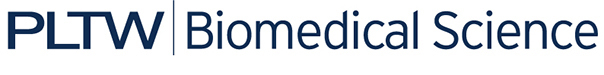 Problem 6.1.3: Case Study RubricElementsWeight5 Points4 Points3 Points2 Points1 – 0 PointsTotalIntroductionThe introduction to the case effectively describes the presentation of the disease and sets up a medical mystery. The introduction to the case describes the presentation of the disease and sets up a medical mystery. Some details are missing.The introduction to the case describes the presentation of the disease, but leaves out key pieces of content necessary to follow the progression.The introduction to the case somewhat describes the presentation of the disease. Key content is missing and the introduction is confusing.  The introduction does not describe the presentation of the disease and fails to set up a medical mystery. Case File ContentThe information included in the case study is accurate and completely addresses each component of the assigned problem. At least five additional documents (interviews, health history, images, test results, treatment plans, etc.) are provided to support the findings.The information included in the case study adequately addresses each component of the assigned problem. Additional research is necessary. At least three additional documents are provided to support the findings.The information included in the case study addresses the components of the problem, but some information is incomplete or inaccurate. At least one additional document is provided to support the findings.The information included in the case study is incomplete or inaccurate. No support documents are provided. There is little to no evidence of accurate information, sound research, or supporting evidence. Progression of CaseThe case file cleverly and clearly outlines the progression of the case, including a discussion of diagnostic tests, and a description of each finding, and a connection between each step of the case. The effect of the disease on body systems is clearly described. The case file outlines the progression of the case, including a discussion of diagnostic tests, and a description of each finding, and a connection between each step of the case. The effect of the disease on body systems is clearly described. The case file outlines the progression of the case, but details about diagnosis and clinical findings are missing. The description of how the disease affects body systems is incomplete. The case file sets up a minimal outline of the case, and shows little to no evidence of support. The description of how the disease affects body systems is incomplete or absent.The case file fails to outline the progression of the case, and shows no evidence of support. Additional Included ItemsThe case study showcases the role of at least three biomedical science professionals in the case. The case describes at least one idea for a new and innovative treatment option. The case study mentions at least three biomedical science professionals, but not all are clearly connected to the case. The case describes at least one idea for a new and innovative treatment option.  The case study showcases two biomedical science professionals in the case. The case describes at least one idea for a new and innovative treatment option. The case study showcases one or no biomedical science professionals in the case. The case does not describe an idea for a new and innovative treatment option.  The case study does not address biomedical science professionals or describe an innovative treatment option. DeliveryThe presenter effectively and creatively delivers the information while staying on topic. The presenter appears relaxed and is comfortable with the subject matter. Body language, voice modulation, and eye contact are effectively used. The presenter adequately delivers the information while staying on topic. The presenter appears relaxed and is comfortable with the subject matter. Body language, voice modulation, and eye contact are mostly appropriate.   The presenter delivers the information, but does not stay on topic. The presenter appears nervous or tense. Body language, voice modulation, and eye contact are inappropriate or lacking.    The presenter omits information and does not stay on topic. The presenter appears nervous or tense. Body language, voice modulation, and eye contact are inappropriate or lacking.    The presenter does not effectively deliver the necessary information. Visual AidsVisual aids are of excellent quality, easy to read, and are relevant to the case study. The Maniken™ is used as needed to model the disease as well as demonstrate a relevant medical intervention.  Visual aids are adequate and relevant to the presentation. The Maniken™ is used as needed to model the disease as well as demonstrate a relevant medical intervention. Visual aids are somewhat effective, but only seem loosely related to the case. The Maniken™ is not utilized in the presentation. Visual aids lack effectiveness and may lack appropriate content. The Maniken™ is not utilized in the presentation. The presentation shows no evidence of visual aids. DocumentationA wealth of high quality sources are used in the case study. The sources are all properly documented in the appropriate CSE format.An adequate amount of high quality sources are used in the case study. The sources are properly documented in the appropriate CSE format.Few high quality sources are used in the report. Not all sources are of substantial quality. Minor CSE documentation errors may exist.Few sources are included. No attempt is made to document sources using appropriate CSE format.There is no evidence that sources are used in the report. No sources are documented using the appropriate CSE format.